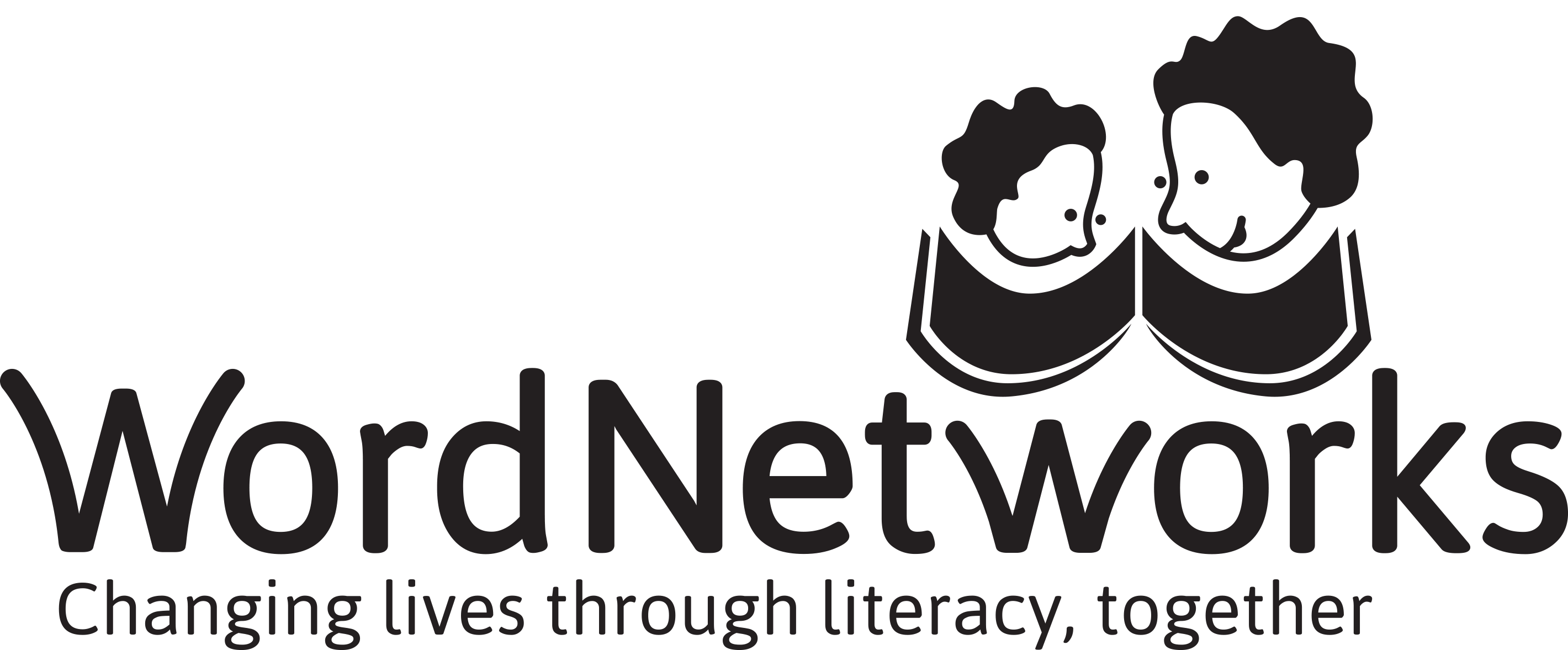 Code for FacilitatorsFacilitators are at the heart of the Home-School Partnerships programme and the important work done to organise and facilitate parent courses is deeply appreciated.  As members of WordNetworks, all our work is value-based and we strive to demonstrate through our actions the values we stand for.In particular, weMake every effort to be reliable, punctual, prepared and focussed when delivering the programme.Uphold the confidentiality of information shared on the programme unless explicit permission has been granted to share this.Are sensitive to, and accepting of the differences between people.Show consideration and kindness towards all those with whom we work.Are appreciative of the experience, knowledge and skills of other people and pay careful attention to their views, contribution and feedback. Offer empathy, support and encouragement to all we work with so that they may realise their full potential. Share what we have learned and created in a respectful and accessible way, seeking to collaborate and grow together.I have read and understood the Facilitators’ Code and am committed to upholding it.…………………………………………………………………………………………………….. (Name)………………………………………………………………………………………………. (Signature)…………………………………………………………………………………………………..… (Date)